MOTHERBOARDS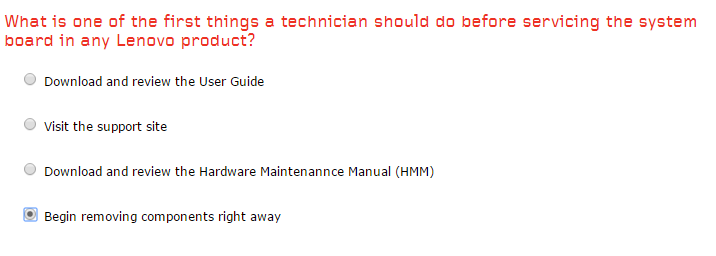 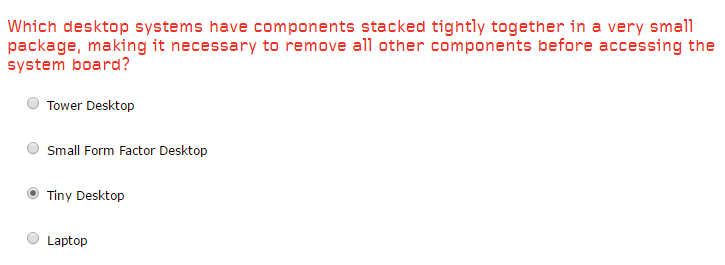 DIAGNOSTICS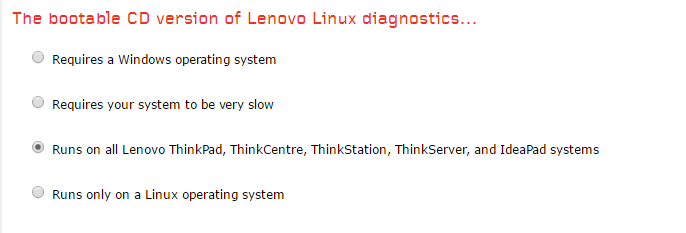 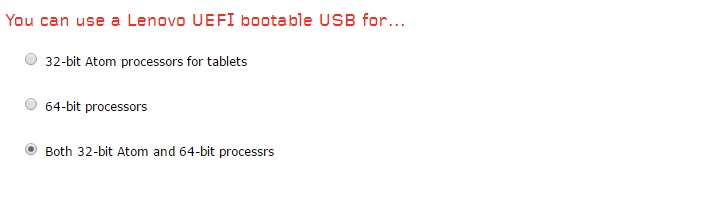 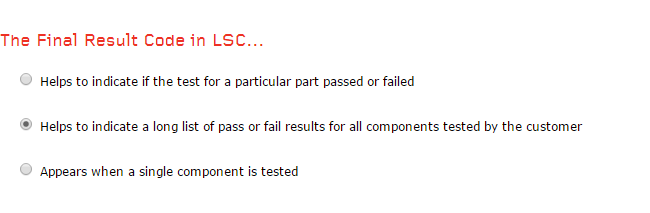 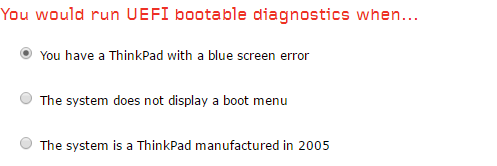 IDEA BRAND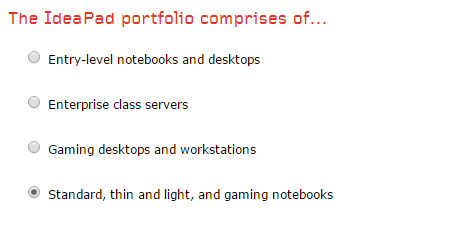 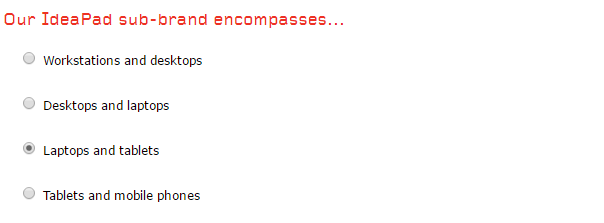 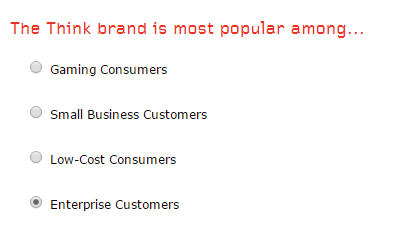 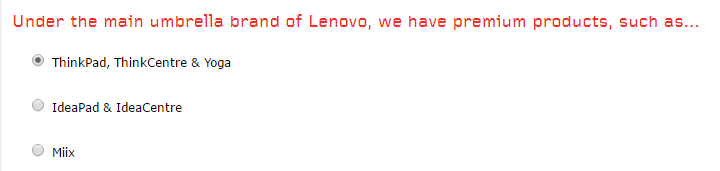 PC BASICS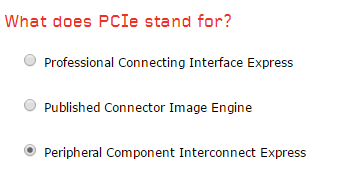 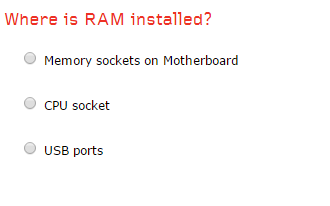 LCD PANEL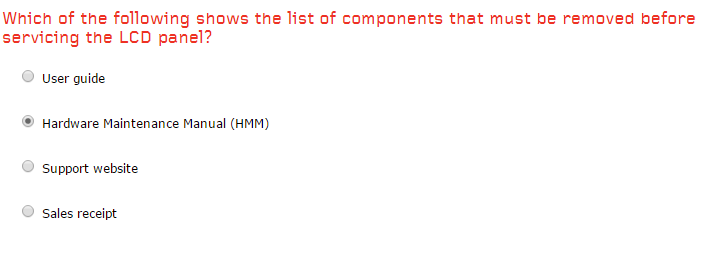 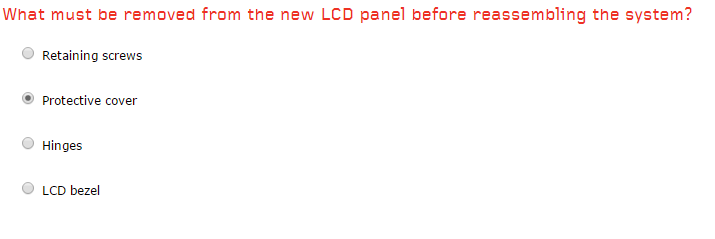 WHO IS LENOVO?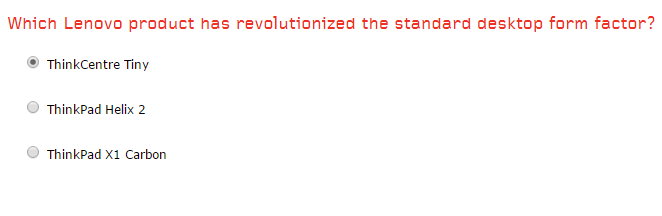 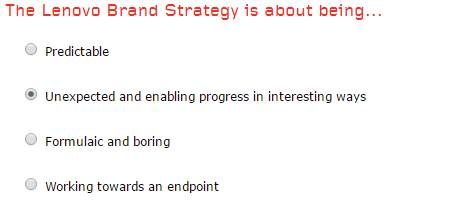 REPAIR KIT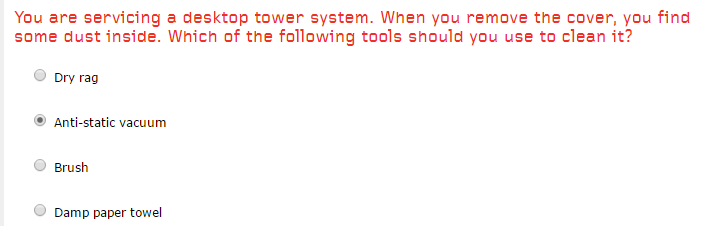 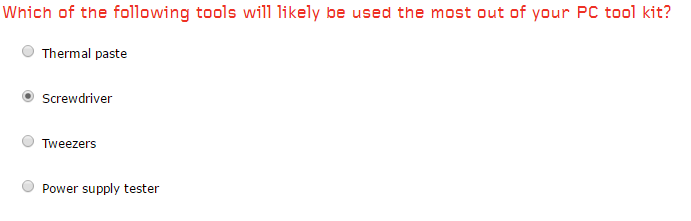 LENOVO SERVICE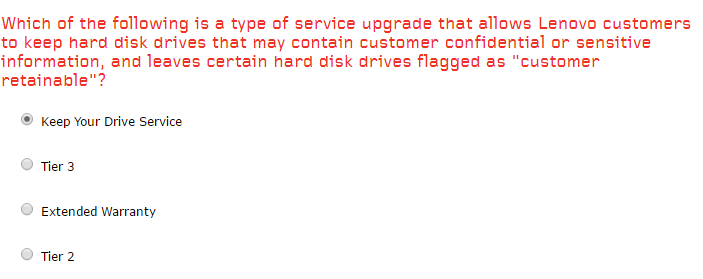 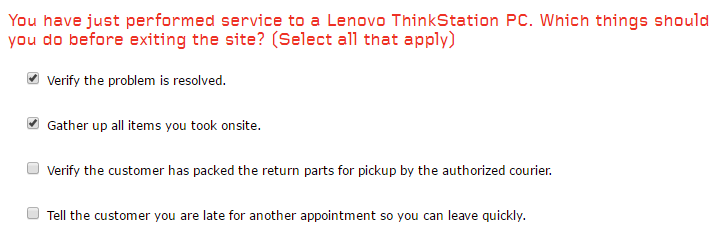 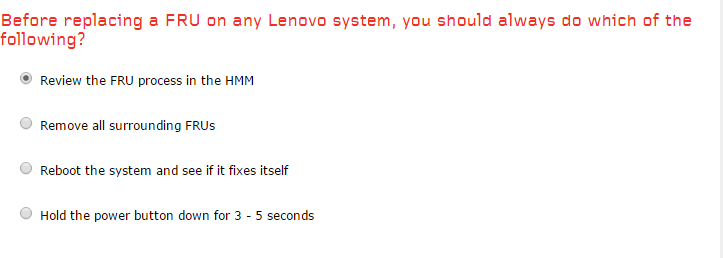 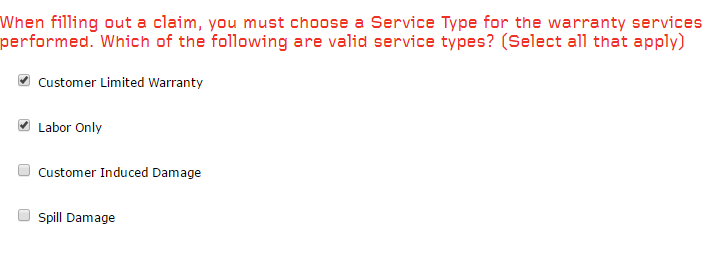 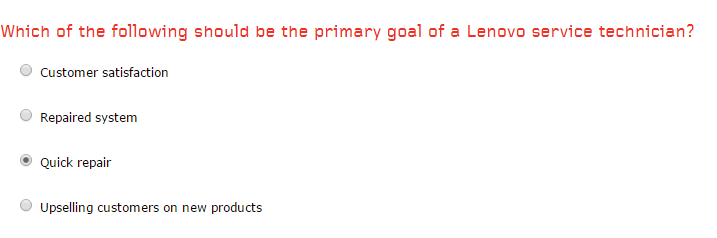 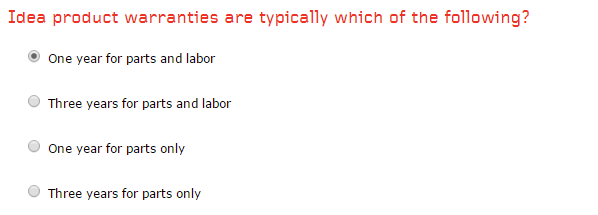 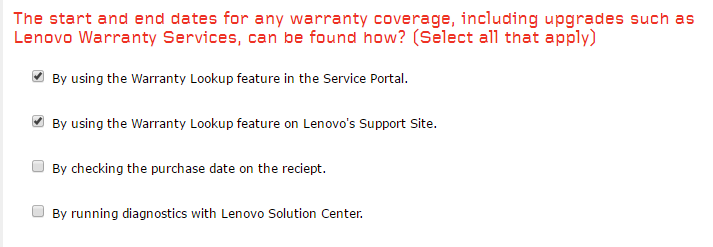 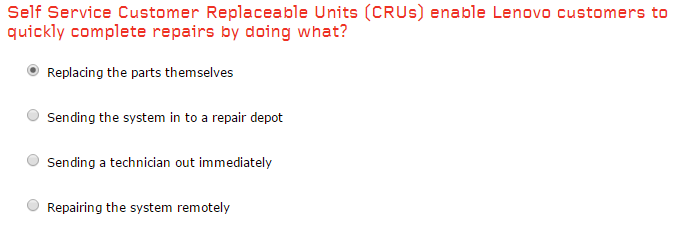 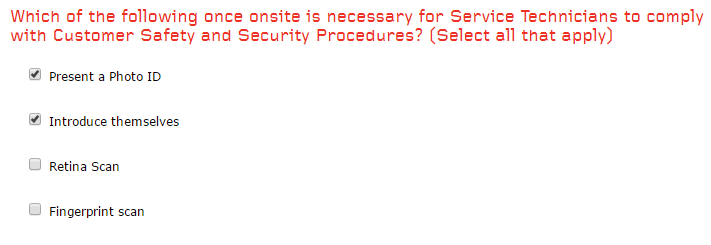 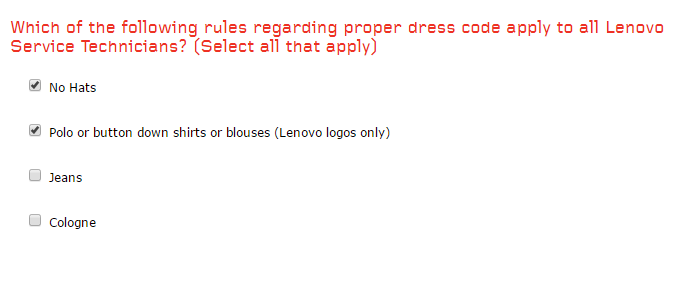 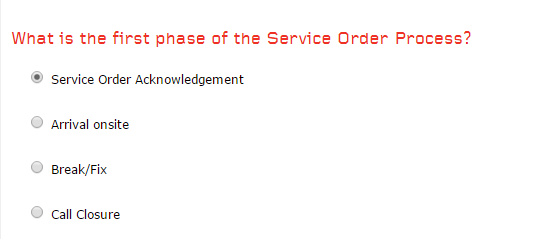 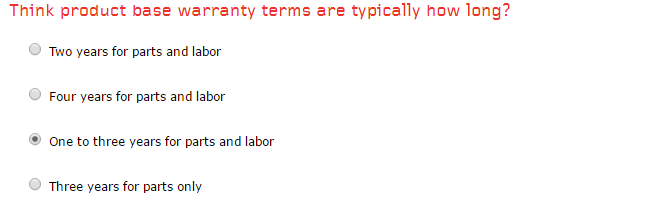 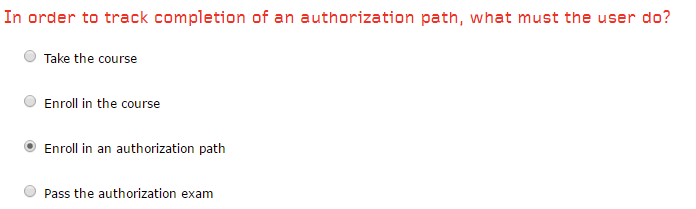 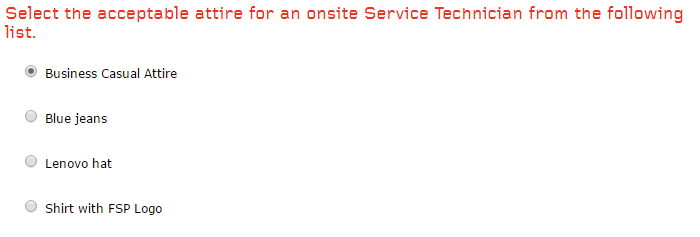 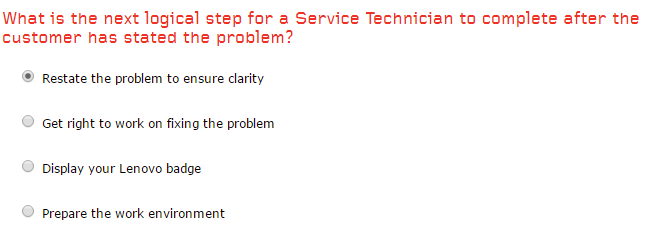 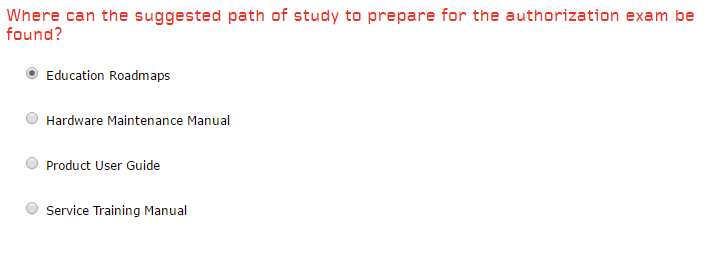 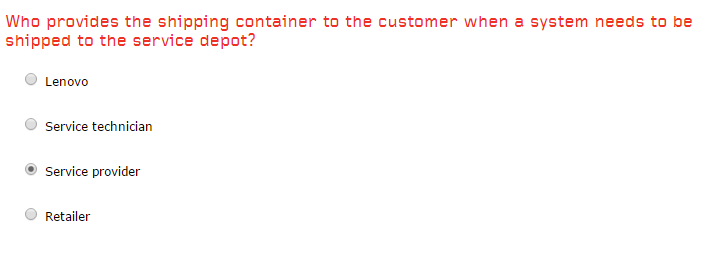 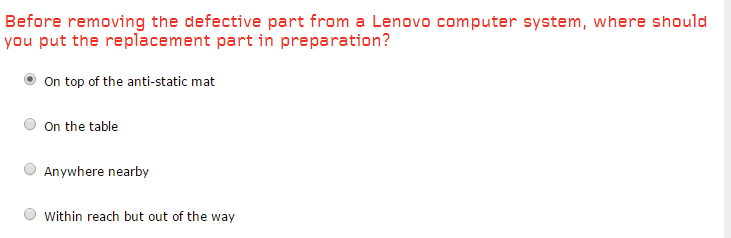 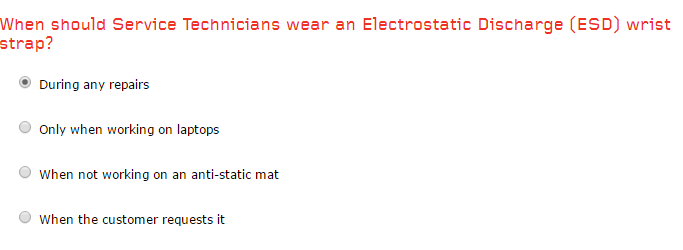 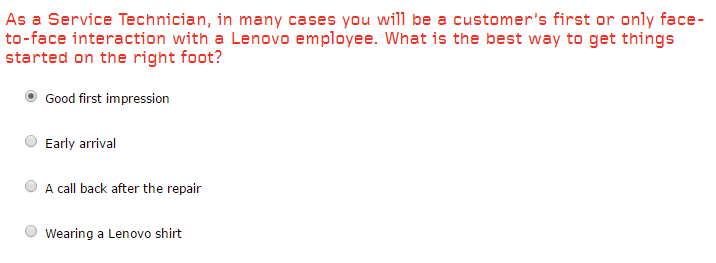 PROBLEM DETERMINATION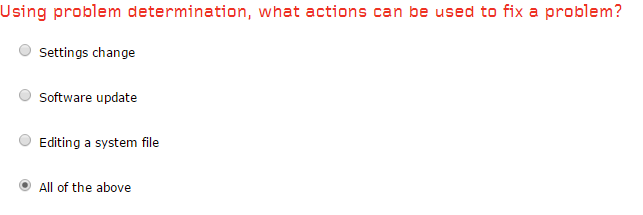 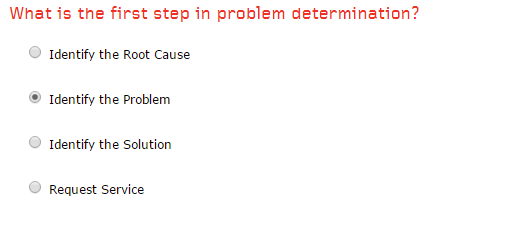 MEMORY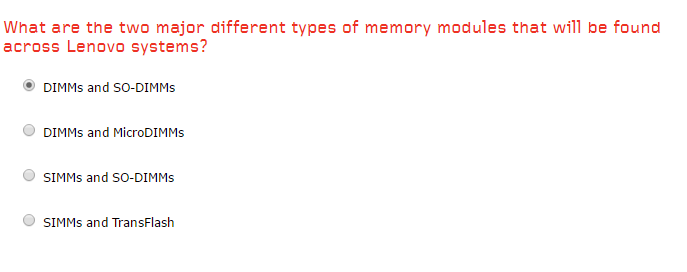 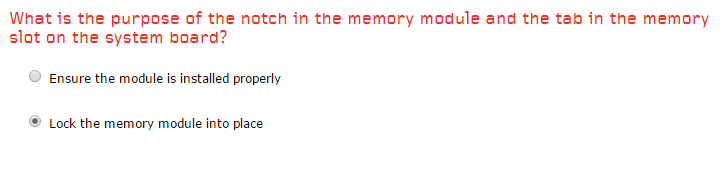 ESD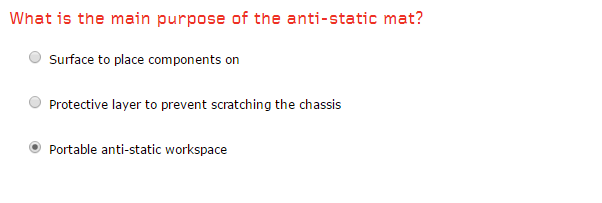 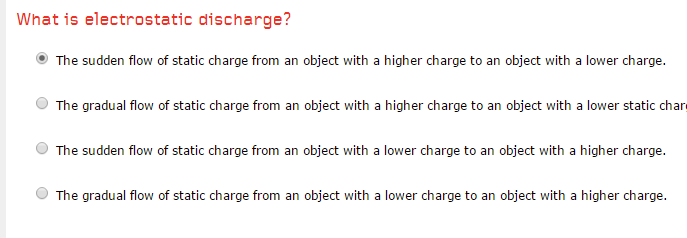 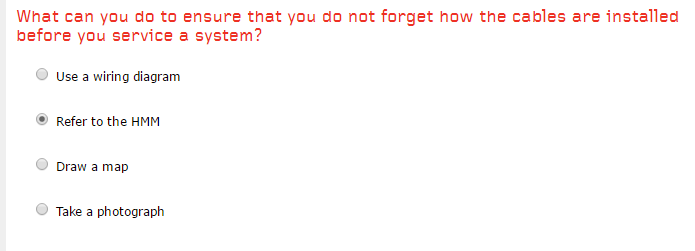 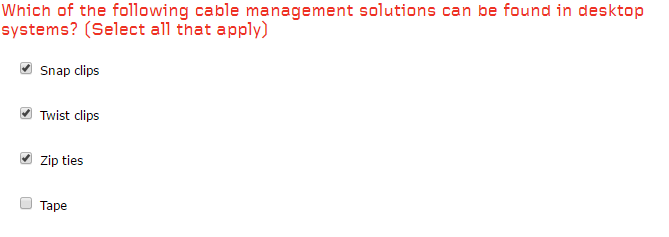 STORAGE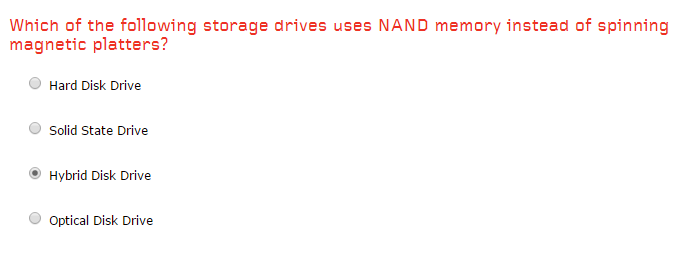 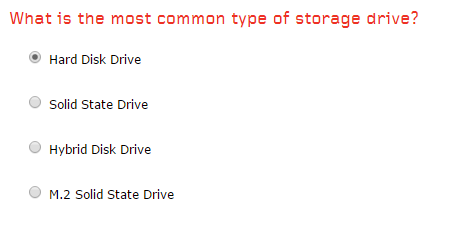 BATTERIES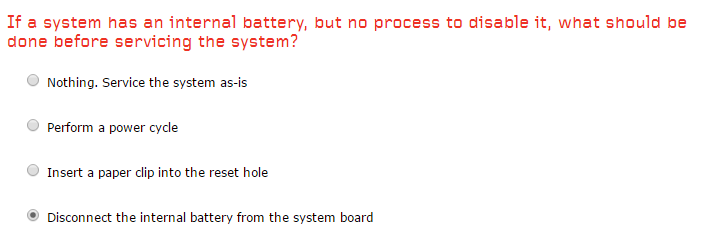 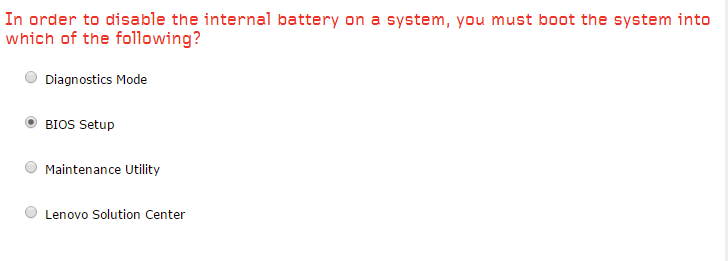 SYSTEM BOARD SERVICE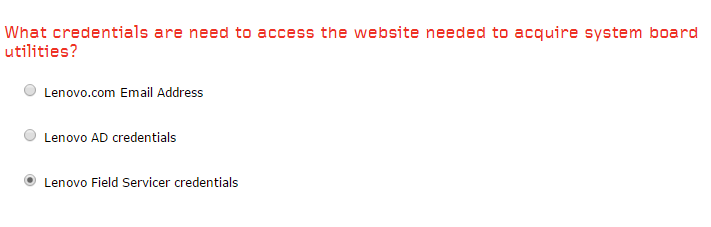 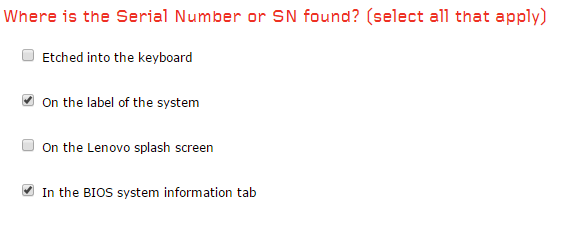 PROCESSOR HEATSINK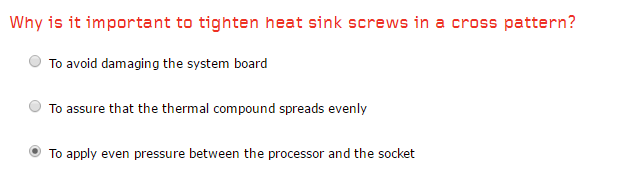 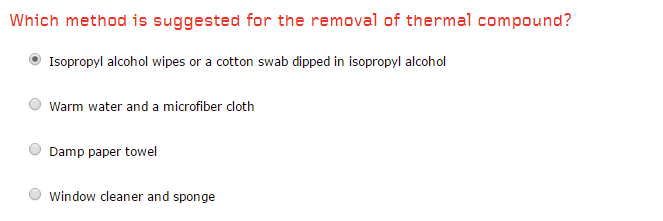 CUSTOMER SERVICE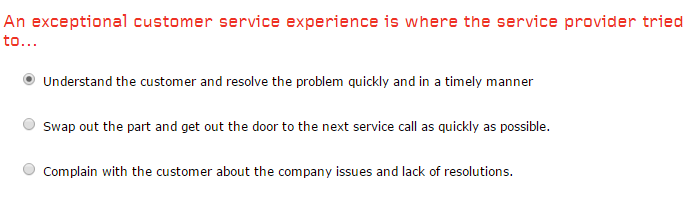 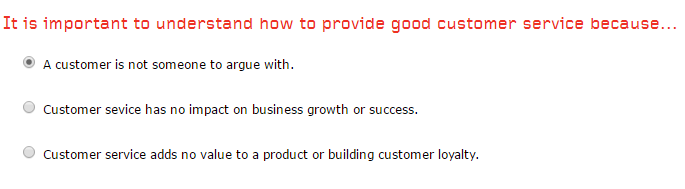 LENOVO RESOURCES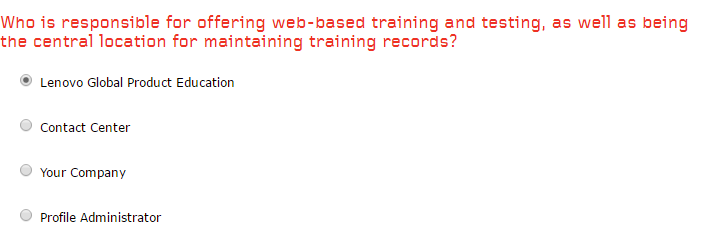 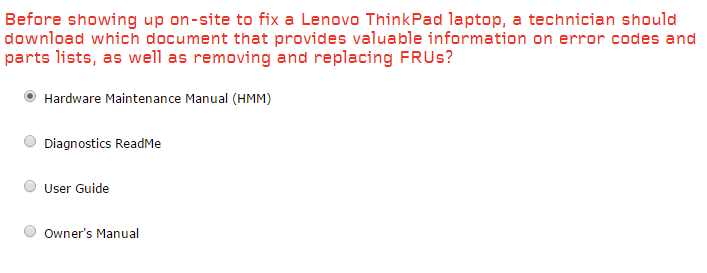 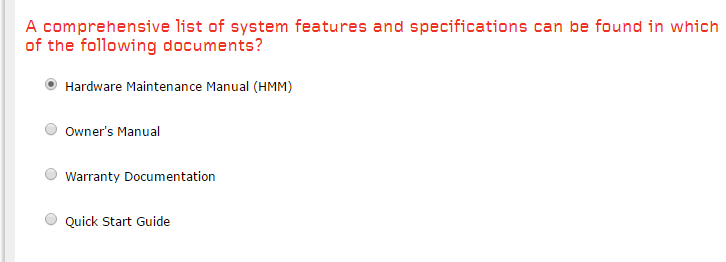 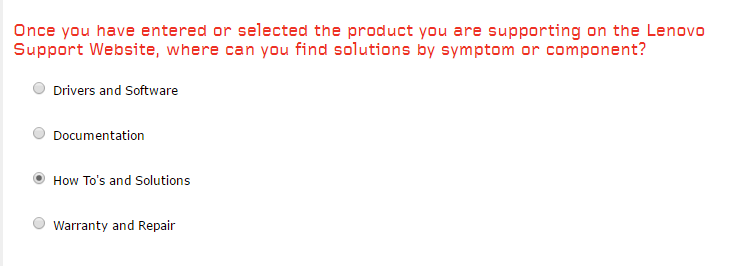 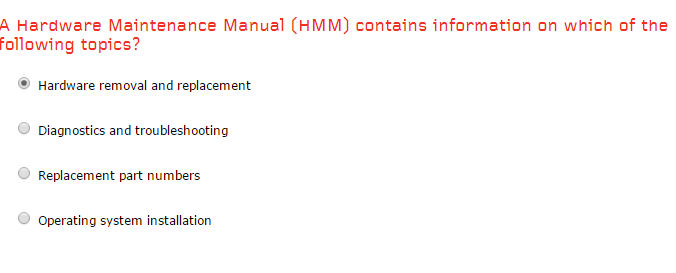 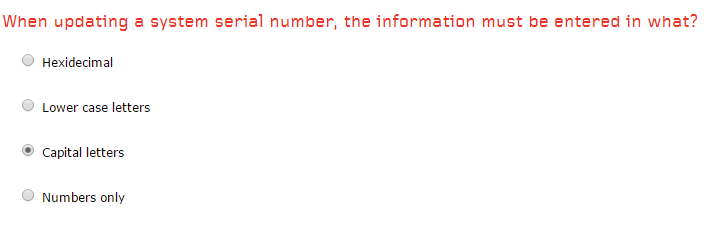 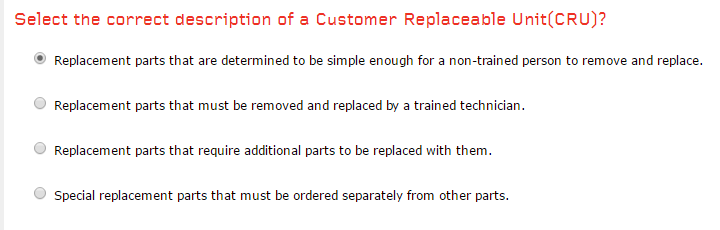 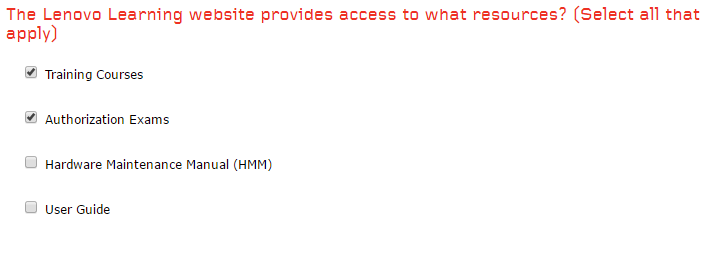 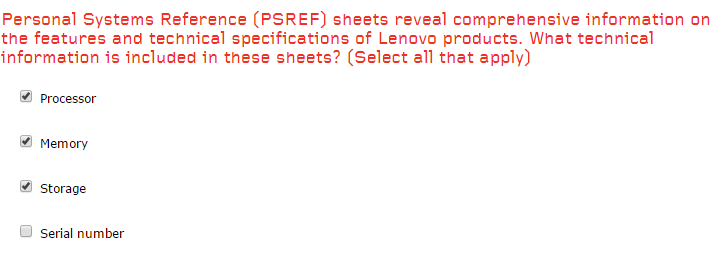 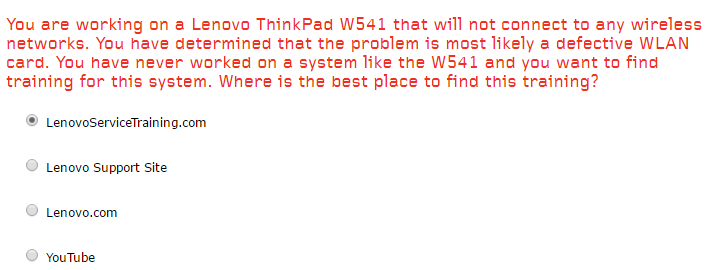 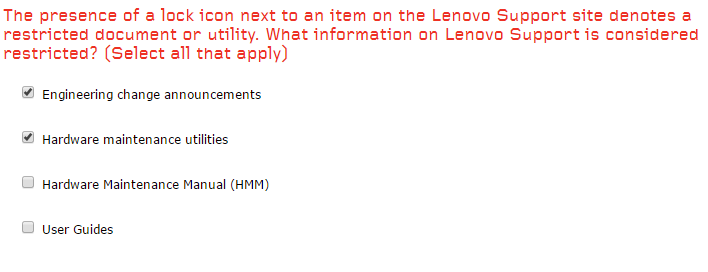 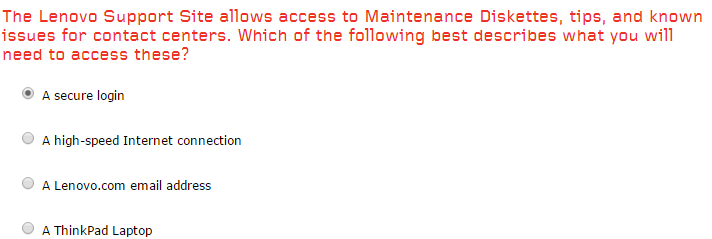 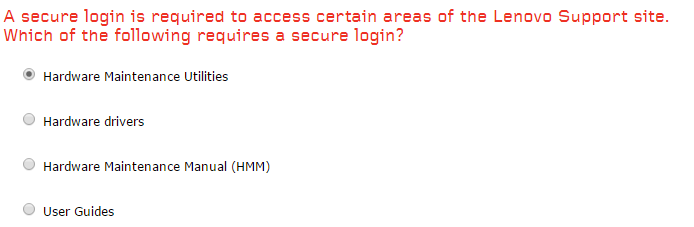 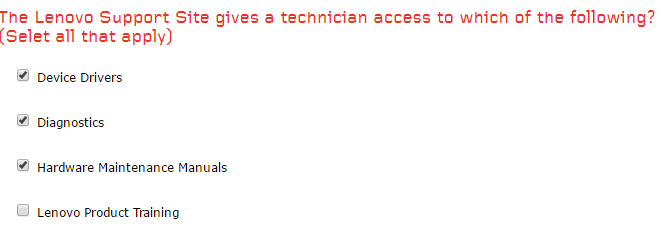 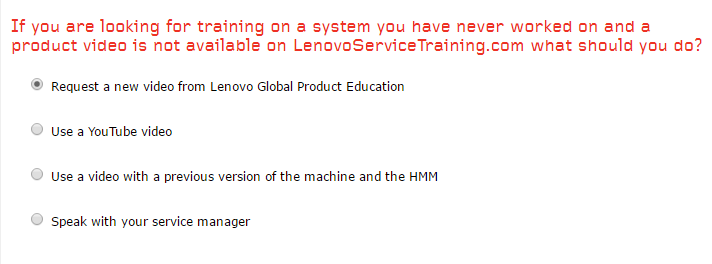 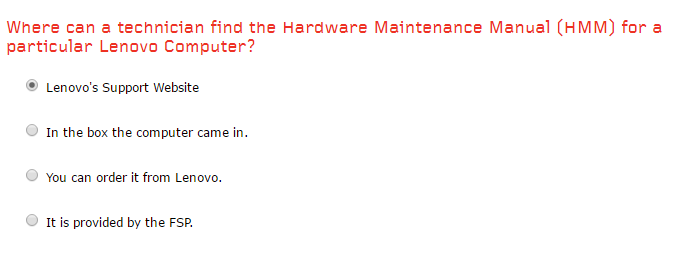 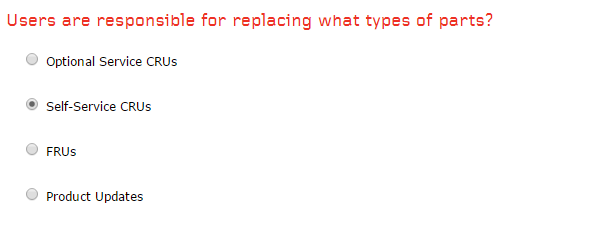 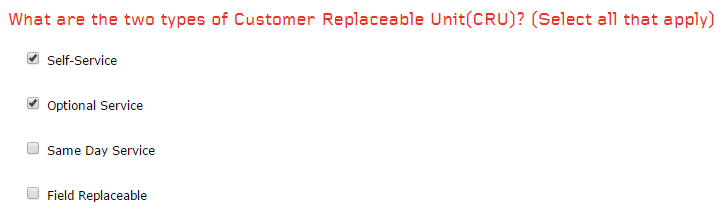 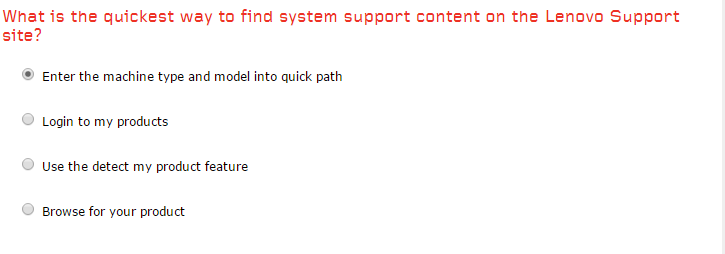 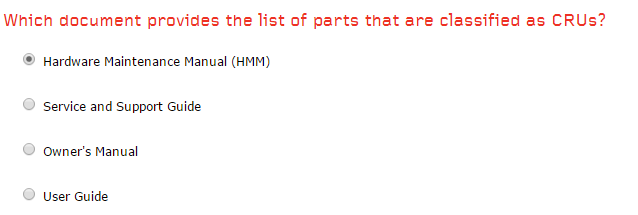 DIFFICULT CUSTOMERS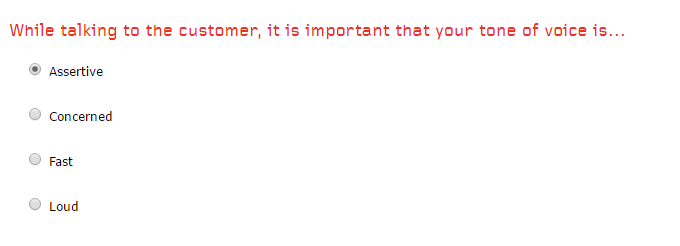 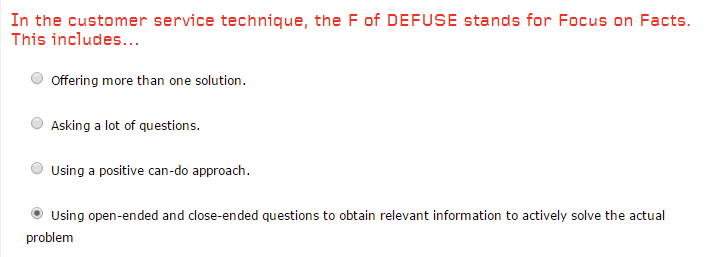 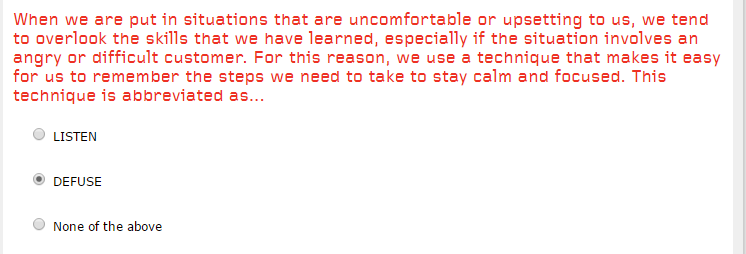 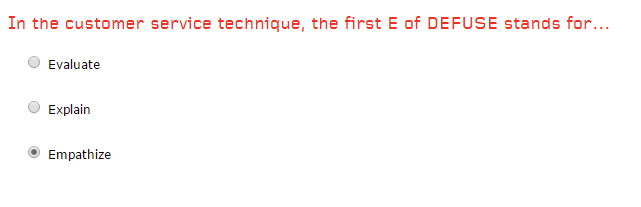 A PLUS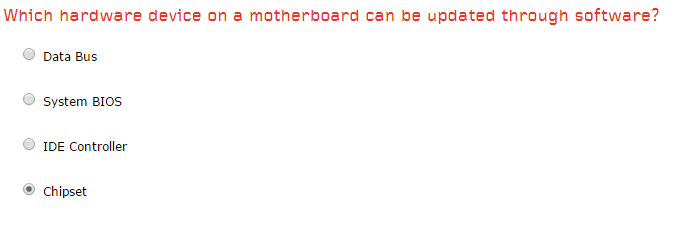 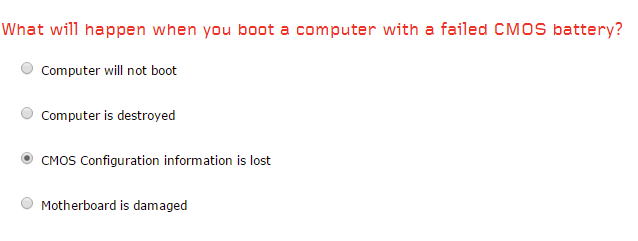 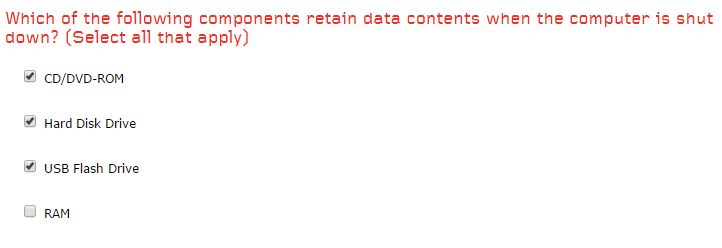 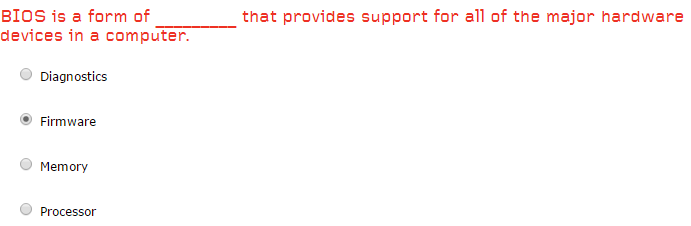 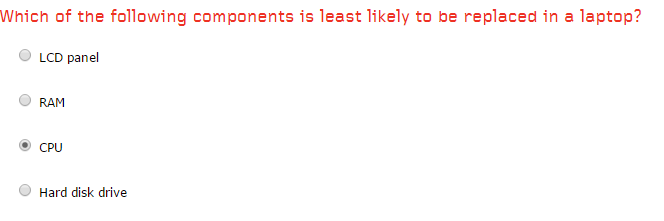 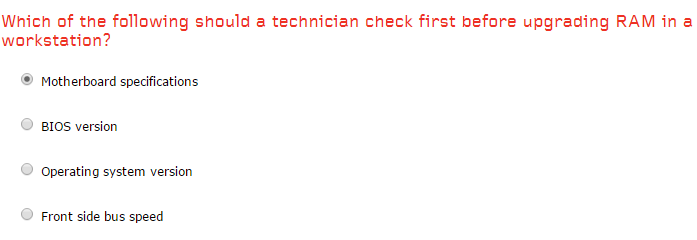 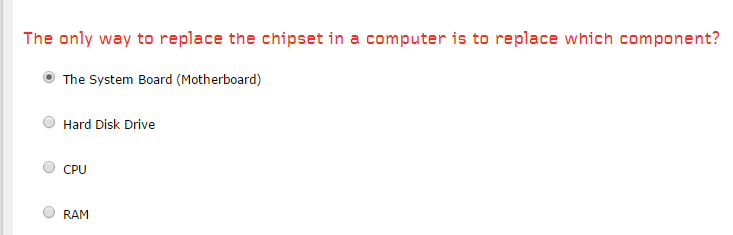 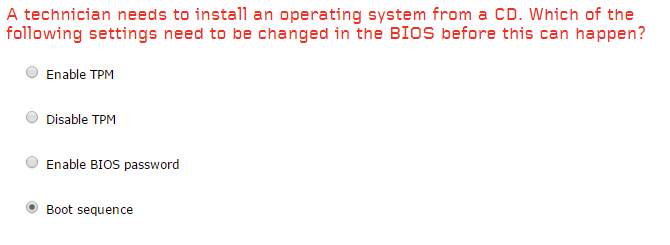 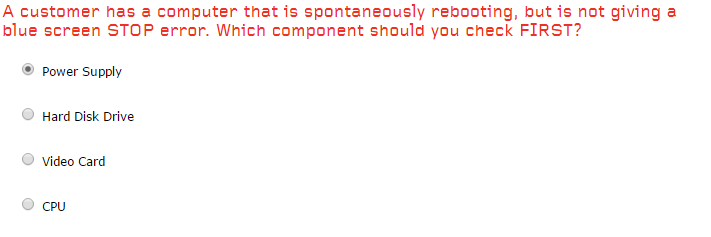 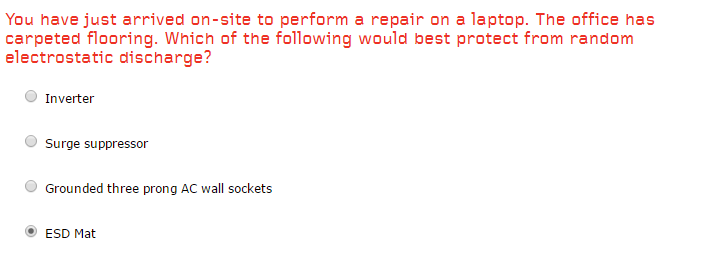 